Комплексное мероприятие по теме «Физическая подготовленность детей и основы безопасности жизнедеятельности дошкольников»/совместная деятельность педагогов, детей старшей группы и их родителей/Цель:Формирование знаний о  безопасности жизнедеятельности детей, правил безопасного поведения на природе, пропаганда здорового образа жизни и создание среды эмоционального сближения родителей и детей на основе общего бережного отношения к здоровьюЗадачи:Формировать представления взрослых и детей о безопасности жизнедеятельности в летний период  /в лесу, на воде, на солнце/Содействовать расширению знаний, навыков экологически грамотного отношения  детей к природеФормировать представление  о спортивном (игровом) ориентировании и  реализовать опыт его применения в игровой формеСодействовать развитию скоростных и координационных способностей, психических качеств – внимания, мышления; закреплять умения и навыки в основных видах движений (бег, преодоление препятствий, владение мячом, игры)Прививать интерес детей к совместной физкультурной деятельности с родителями; воспитывать чувство командного духа, дружелюбия, партнерских отношений, коммуникативных свойств личностиОбразовательные области:Социально-коммуникативное развитие  /Безопасность Социализация /формирование представлений о правилах безопасного поведения во время пребывания на природе; об отношении к окружающей среде, развитие игровой коммуникативной деятельности детейПознавательно-речевое развитие  /Познание Коммуникация /формирование представлений о природе, о спортивном игровом ориентировании, развитие логического мышления и речевых коммуникативных навыков Физическое развитие  /Физическая культура Здоровье/ формирование представлений о спортивном ориентировании, совершенствование навыков преодоления препятствий, развитие скоростных и координационных способностей, формирование представлений о составляющих компонентах здорового образа жизни, факторах, разрушающих здоровьеУчастники совместной деятельностиДети старшей логопедической группыИнструктор по физической культуре,  музыкальный руководительВоспитатель группыРодители детей группыПредварительная работаБеседы с детьми о правилах опасного и безопасного поведения на природе /демонстрационные  картинки, слайды  из серии «Как избежать неприятностей на природе», «Береги живое»/Проведение дидактических игр по правилам безопасностиЧтение рассказов, стихотворений, загадок (Ю.Л. Соколова «Правила безопасности», Т.А. Шорыгина «Безопасные сказки»)Словарная работа (нырять, плескаться, надувной круг, спасать, защитная одежда, солнечный удар,  грибники, туристы)Ознакомление с новым видом деятельности  - ориентирование (решение задачи и ориентировка по предметам и движениям); с правилами поведения  при выполнении совместных двигательных действий в группе детей и взрослогоРесурсное обеспечениеОборудование и материалы: наборы карточек с цифрами, знаки «опасно – неопасно», запрещающие знаки, дидактический материал «деревья и листья»;  4 папки с материалом для ориентирования (загадки, задания, фото)Инвентарь: гимнастическая скамейка, обручи, тоннель для пролезания, стойки для бега, стойки для ориентирования с цифрами и картинками животных, наборы кубиков для челночного бега, мячи, ленты для разметкиСлайды презентаций по темам «Что нельзя делать в лесу», «Купание на озере»,  «Карта - Ориентирование дошкольников в лесу», «Развитие физических качеств», «Информация-презентация по участию команды детей в районных соревнованиях», «Как уберечь детей от травм в летний период»Техника для просмотра слайдовПредполагаемые итоги реализации совместной деятельностиРасширение  представлений детей о правилах безопасного поведения во время пребывания на природеУвеличение интереса детей к играм по безопасности, к играм на ориентирование, развитие игровой и познавательной деятельностиРазвитие скоростных,  координационных, ориентационных способностей детей; психических качеств – внимания, логического мышленияСовершенствование условий для эмоционального сближения родителей и детей; для мотивации родителей на формирование ценностного отношения к здоровью детей /физическому развитию/, экологически грамотного отношения к природеСоздание дополнительных ресурсов /электронных материалов/ для методического обеспечения образовательного процессаСодержание мероприятияСодержание мероприятияСодержание мероприятияСодержание занятияСодержание мероприятияПримеры демонстрационных материалов для родителей: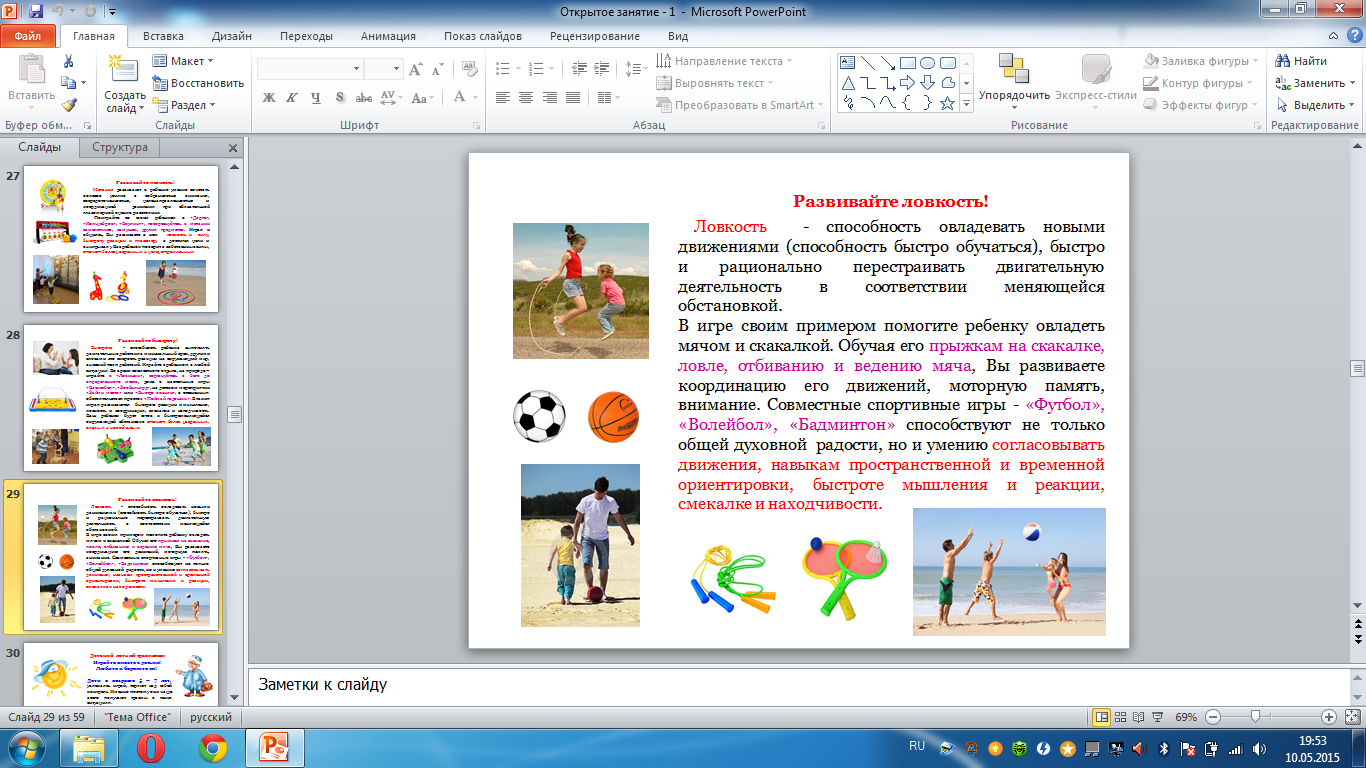 Примеры демонстрационных материалов для родителей: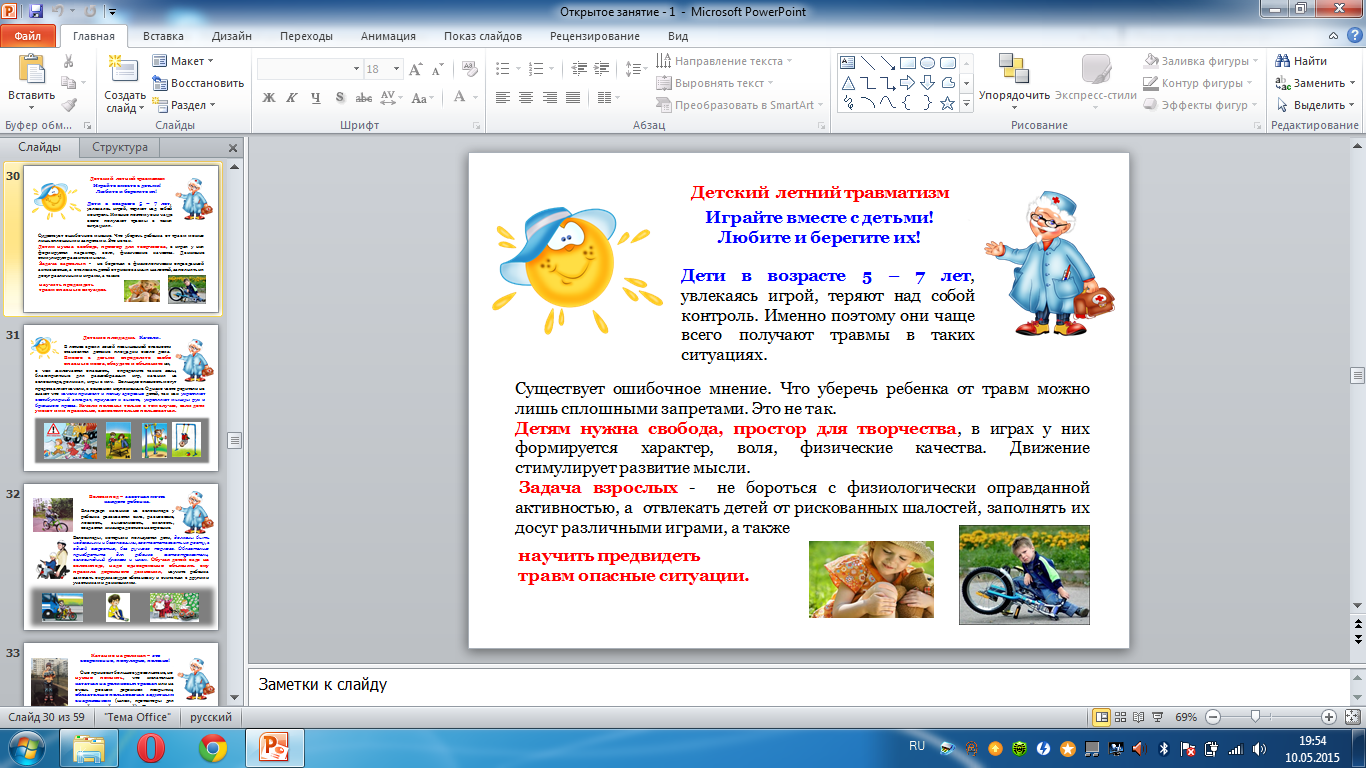 Информация - презентация по участию команды детей в районных соревнованиях («Логовичок», «Папа, мама, я – спортивная семья», «Ориентирование для дошкольников»)Информация - презентация по участию команды детей в районных соревнованиях («Логовичок», «Папа, мама, я – спортивная семья», «Ориентирование для дошкольников»)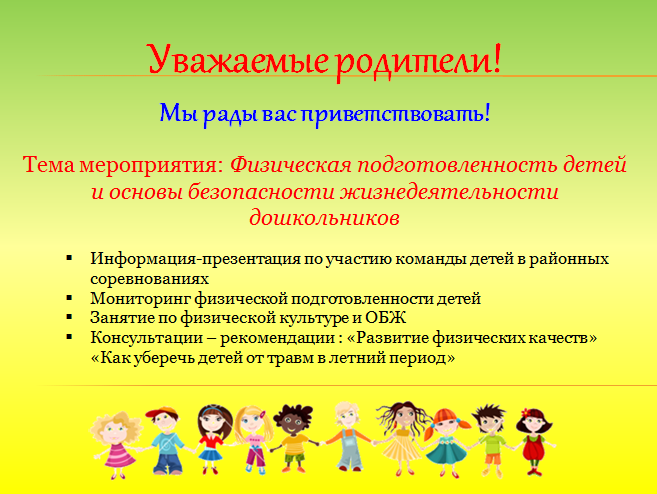 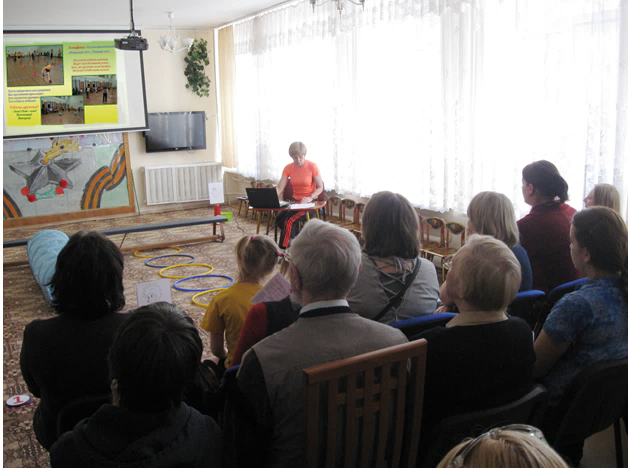 Беседа – обсуждение «Мониторинг физической подготовленности детей» (результаты тестирования, характеристики, рекомендации)Беседа – обсуждение «Мониторинг физической подготовленности детей» (результаты тестирования, характеристики, рекомендации)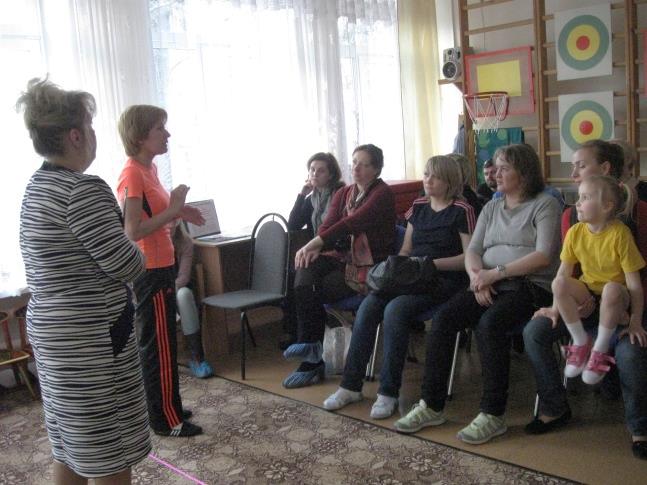 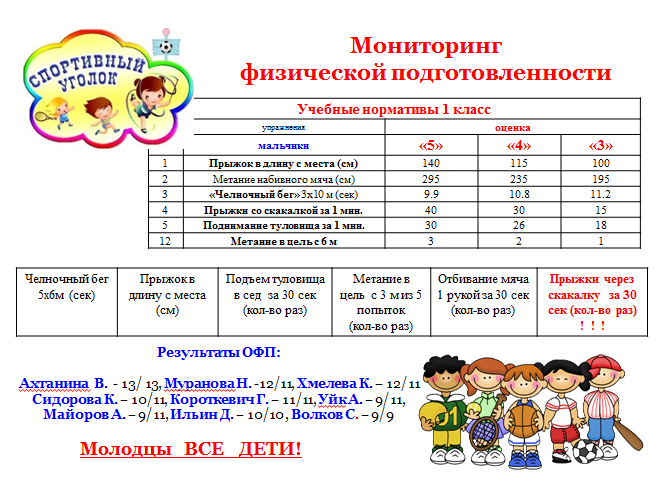 Совместная деятельность по физической культуре и ОБЖ(ОБЖ, опыт ориентирования, демонстрация физической подготовленности)Совместная деятельность по физической культуре и ОБЖ(ОБЖ, опыт ориентирования, демонстрация физической подготовленности)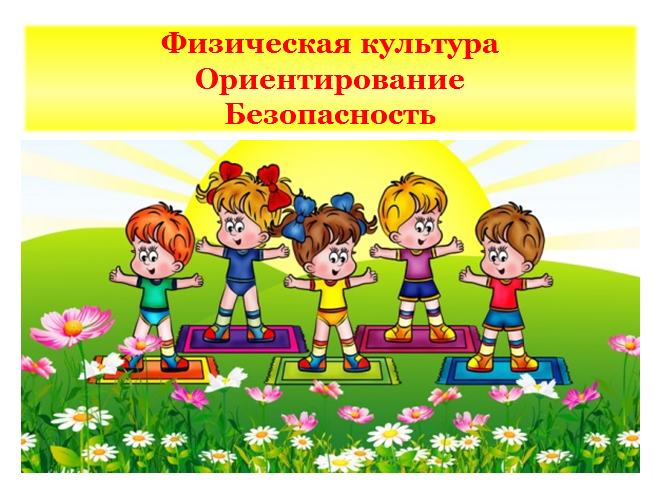 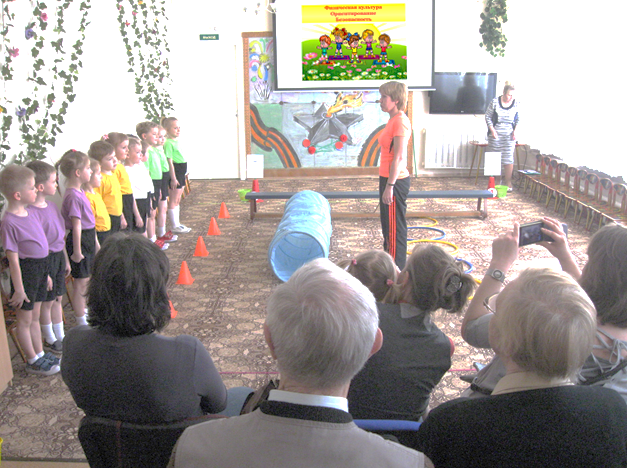 Знакомство с лесной   гостьей  Сорокой – белобокойЗнакомство с лесной   гостьей  Сорокой – белобокойЗнакомство с лесной   гостьей  Сорокой – белобокойЗнакомство с лесной   гостьей  Сорокой – белобокой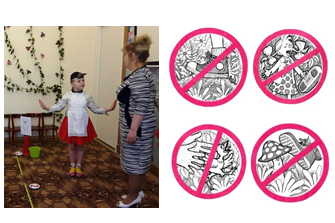 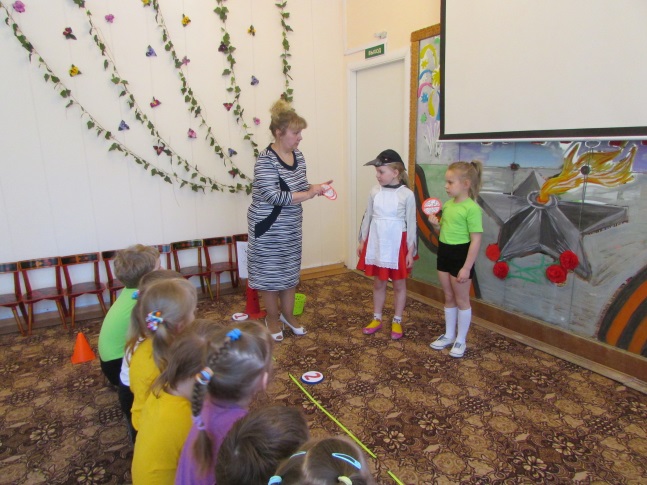 Беседа – рассказ  детей о правилах безопасности в лесуБеседа – рассказ  детей о правилах безопасности в лесуБеседа – рассказ  детей о правилах безопасности в лесуБеседа – рассказ  детей о правилах безопасности в лесу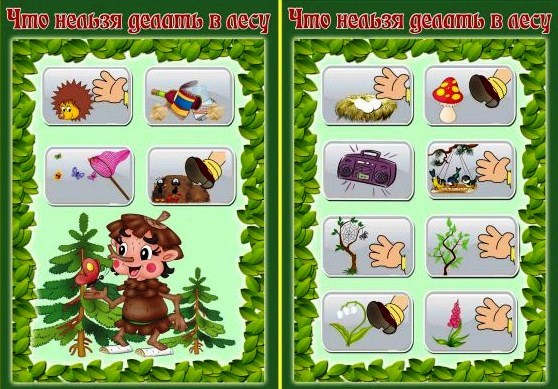 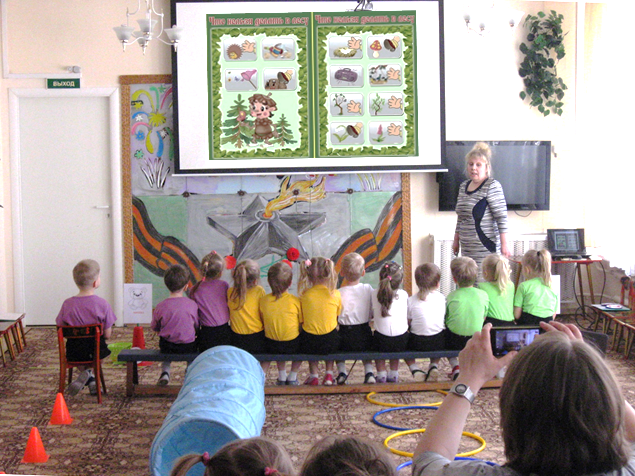 Представление  экологически грамотного отношения к природе«Что нельзя и почему?» Представление  экологически грамотного отношения к природе«Что нельзя и почему?» Представление  экологически грамотного отношения к природе«Что нельзя и почему?» Представление  экологически грамотного отношения к природе«Что нельзя и почему?» 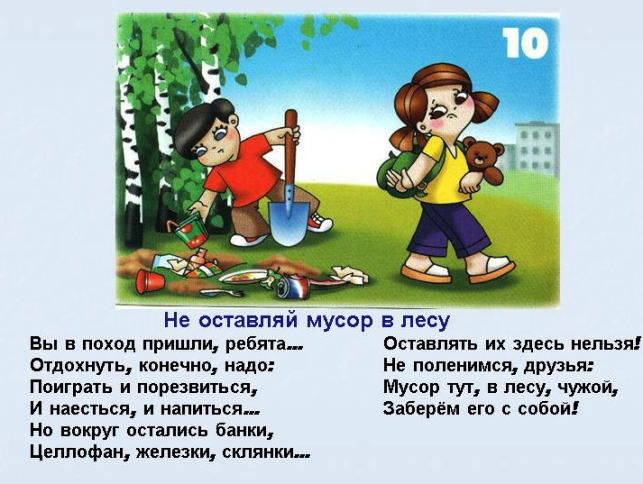 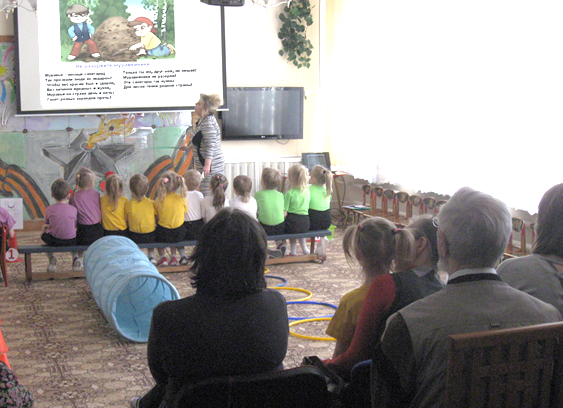 Тест - игра «Опасно – неопасно»Тест - игра «Опасно – неопасно»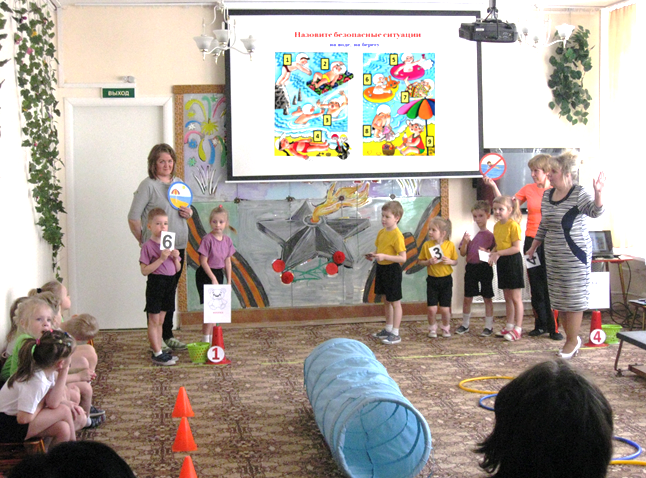 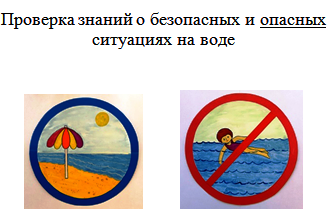 Командное игровое состязание в ориентировании по сценарию /с участием родителей /Командное игровое состязание в ориентировании по сценарию /с участием родителей /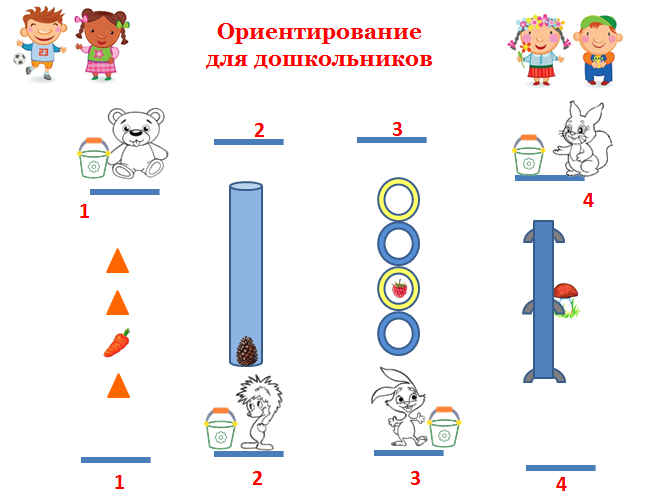 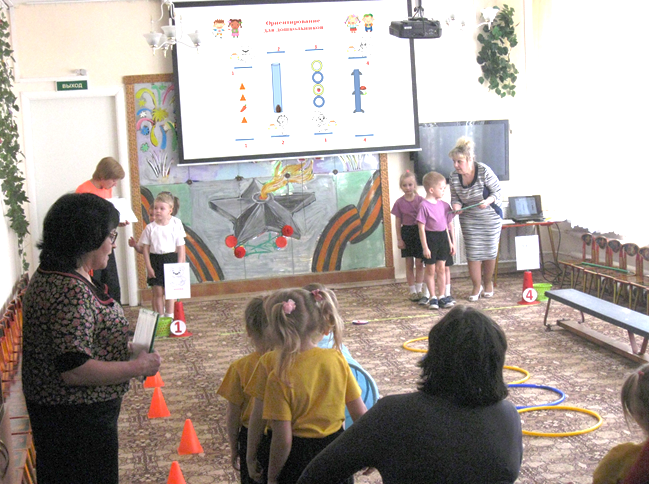 Выполнение заданий на внимание, логическое мышление Выполнение заданий на внимание, логическое мышление 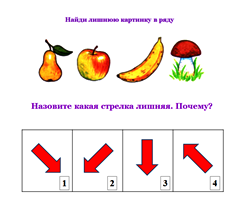 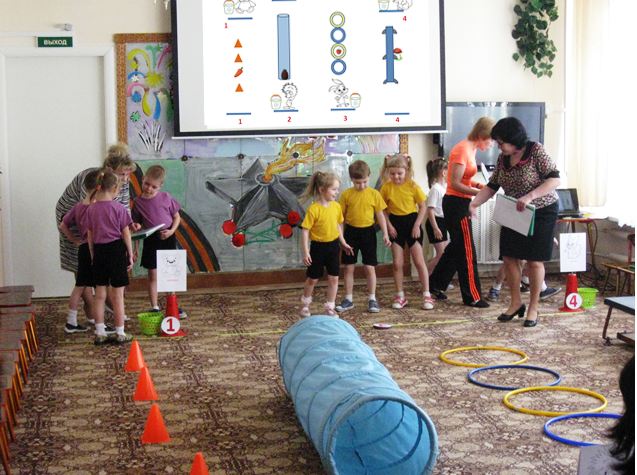 Виды заданий  -  загадки, задания «Что лишнее?»,  «На что похоже?»  (часть фото),  «Найди на карте - экране»Виды заданий  -  загадки, задания «Что лишнее?»,  «На что похоже?»  (часть фото),  «Найди на карте - экране»Ориентирование и преодоление препятствий в соответствии  решенных задачОриентирование и преодоление препятствий в соответствии  решенных задач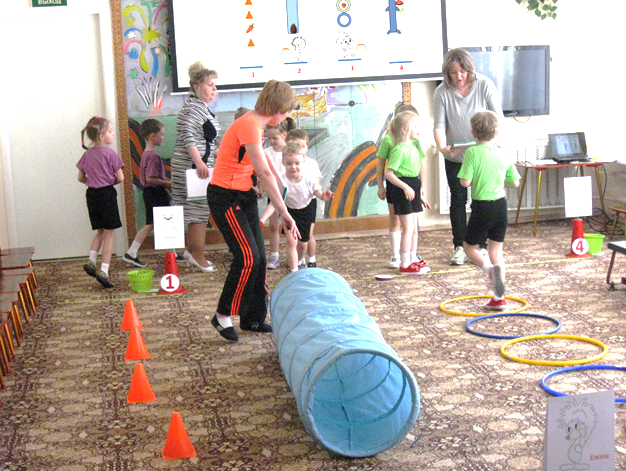 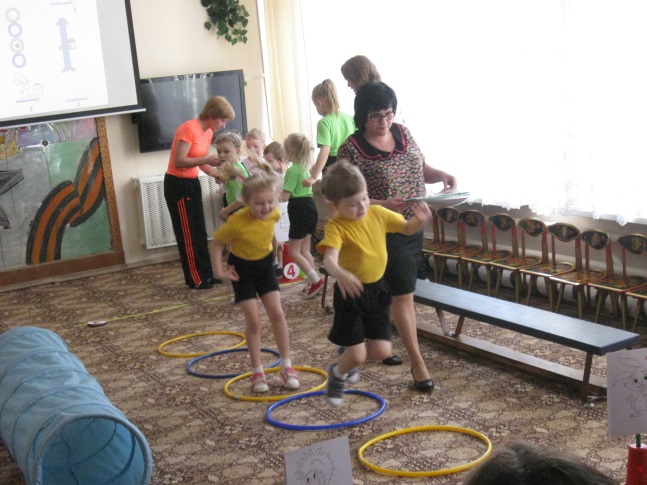 Выполнение заданий на внимание, логическое мышление /виды заданий/Выполнение заданий на внимание, логическое мышление /виды заданий/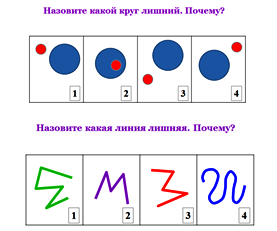 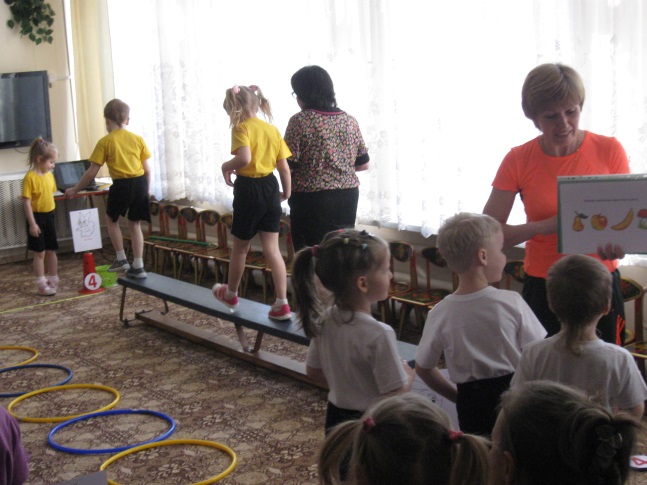 Ориентирование по большой карте и по предметам в зале, Развитие свободного общения /коммуникация с взрослыми и детьми/Ориентирование по большой карте и по предметам в зале, Развитие свободного общения /коммуникация с взрослыми и детьми/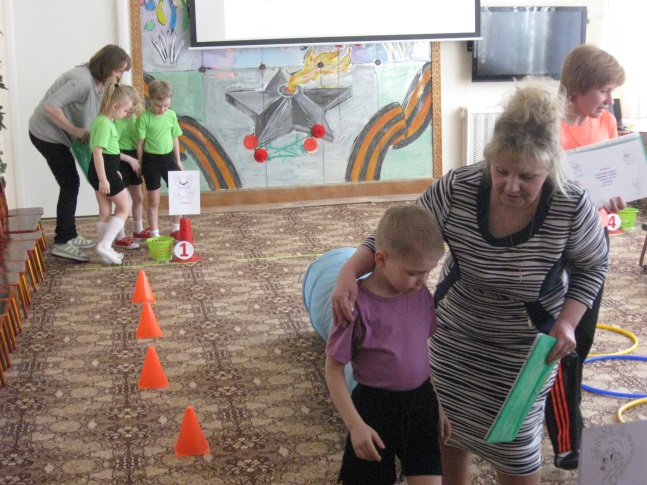 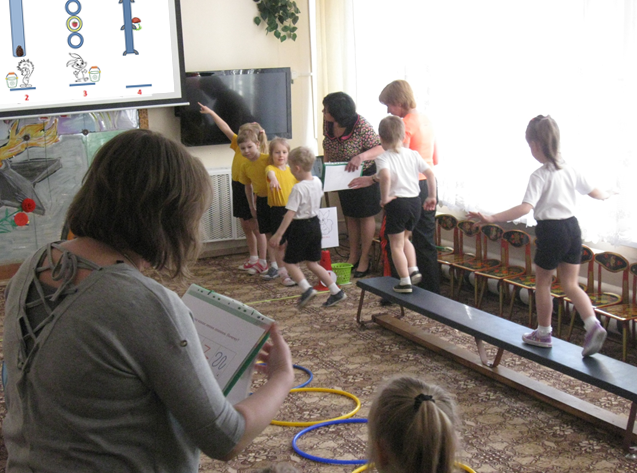 Демонстрация скоростных и координационных качеств детей по сценарию Демонстрация скоростных и координационных качеств детей по сценарию 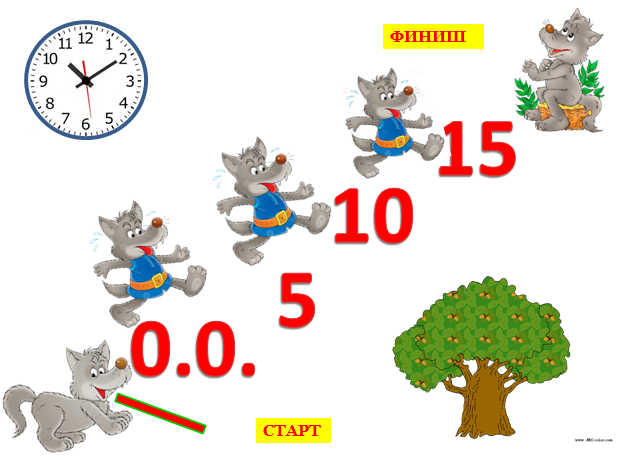 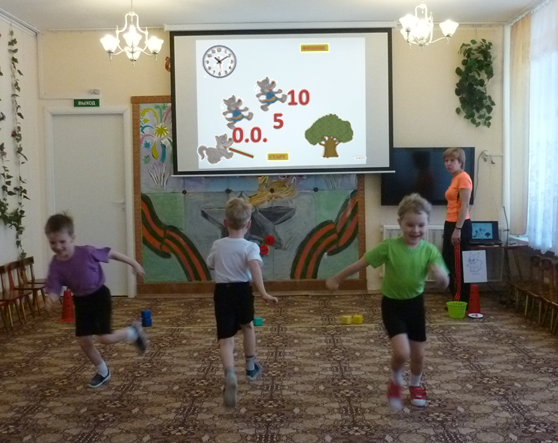 Игровые задания «Победи волка!» - челночный бег,«Соревнуемся с белочкой» - отбивание мяча одной рукойИгровые задания «Победи волка!» - челночный бег,«Соревнуемся с белочкой» - отбивание мяча одной рукой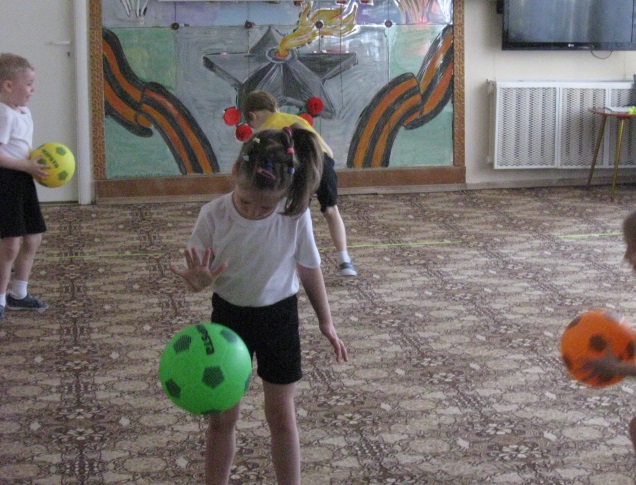 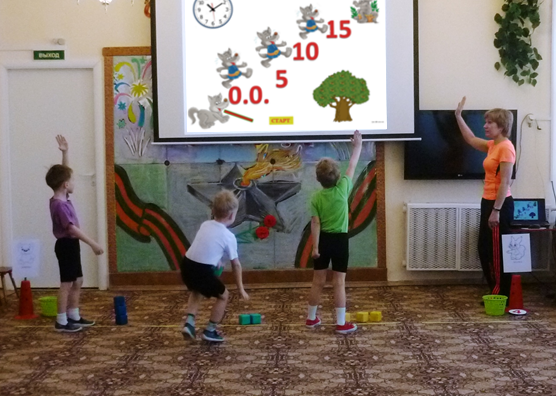 Подвижная игра на развитие внимания, мышления, ориентировку в пространстве  «Найди свое дерево» с участием  родителейПодвижная игра на развитие внимания, мышления, ориентировку в пространстве  «Найди свое дерево» с участием  родителей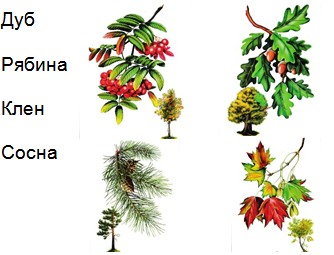 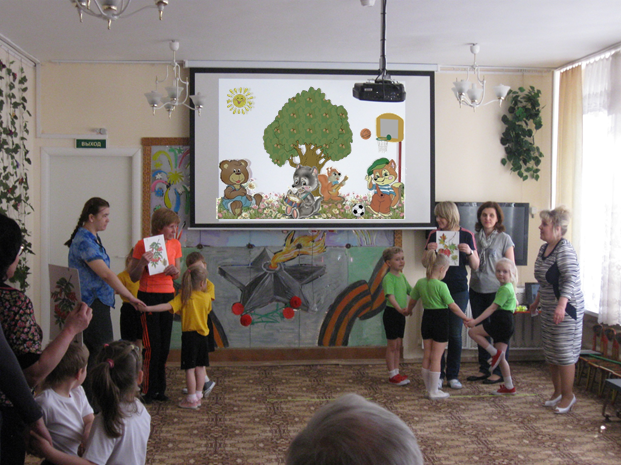 Подвижная игра на развитие внимания, быстроты, прыгучести «Охотники и зайцы» с участием  родителейПодвижная игра на развитие внимания, быстроты, прыгучести «Охотники и зайцы» с участием  родителей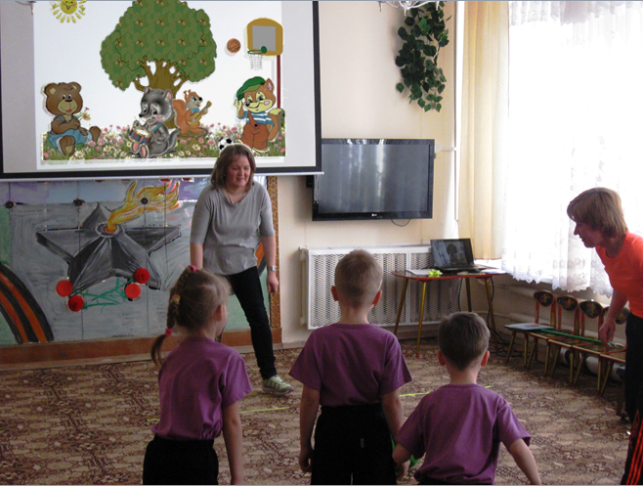 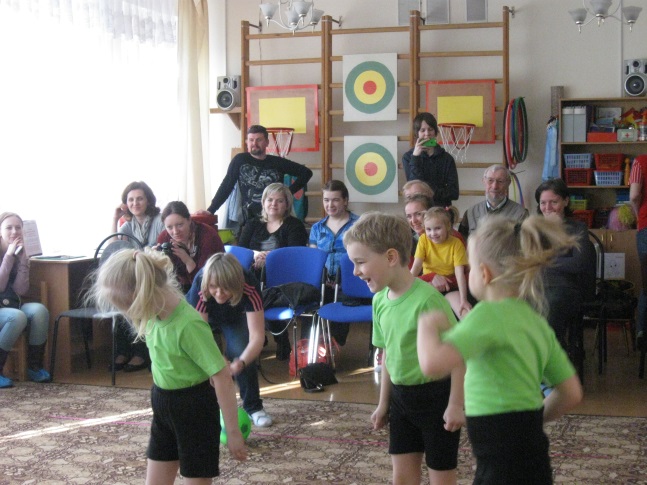 Содержание мероприятияСодержание мероприятияКонсультация – рекомендация «Развитие физических качеств»,«Как помочь ребенку научиться прыгать с короткой скакалкой»Консультация – рекомендация «Развитие физических качеств»,«Как помочь ребенку научиться прыгать с короткой скакалкой»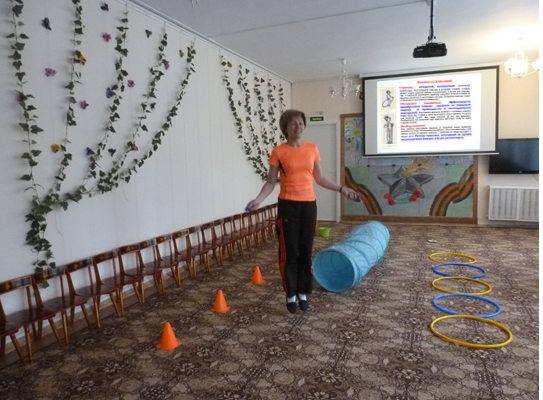 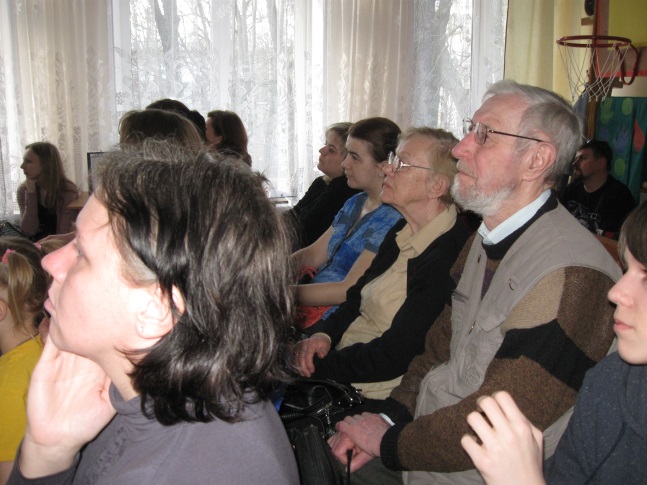 Консультации – рекомендации «Как уберечь детей от травм в летний период»Консультации – рекомендации «Как уберечь детей от травм в летний период»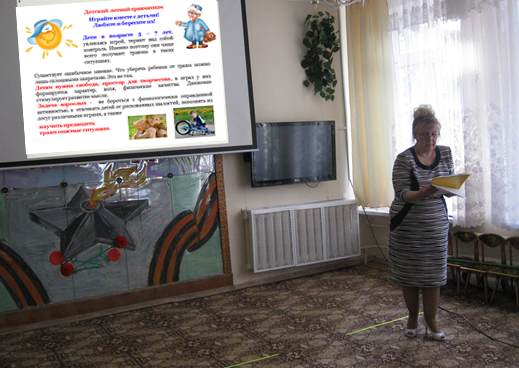 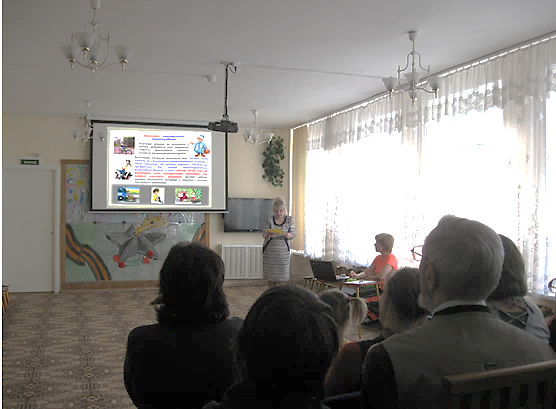 